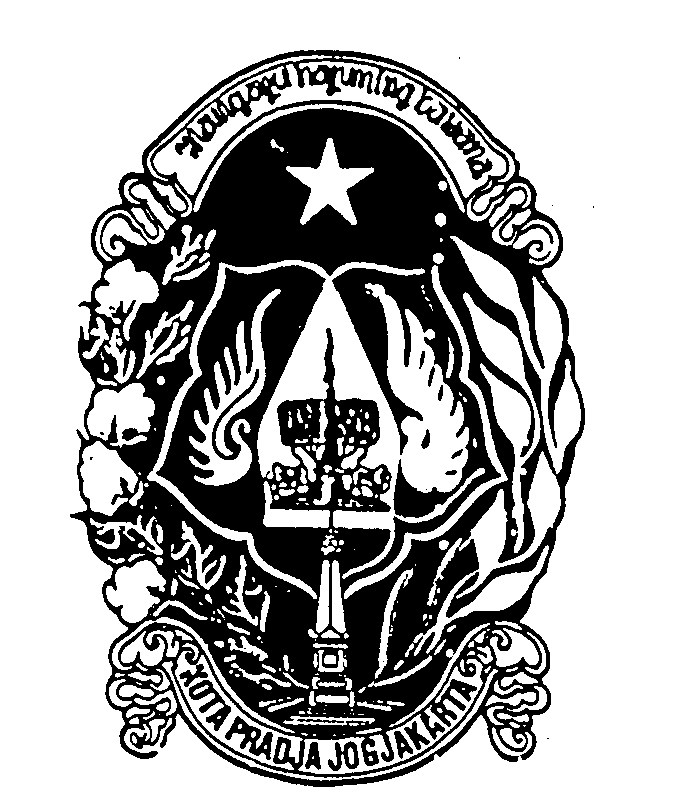 Jalan Kenari No 56 Komplek Balaikota TimohoYogyakartaKATA PENGANTARPuji dan syukur kita panjatkan kehadirat Allah Subhanahu Wata’ala atas semua limpahan Rahmat dan Karunia-Nya, sehingga penyusunan Laporan Kinerja Dinas Pertanahan dan Tata Ruang Pemerintah Kota Yogyakarta Tahun 2018 dapat diselesaikan, sebagai bentuk akuntabilitas penyelenggaraan pemerintahan selama Tahun 2018.Laporan Kinerja Dinas Pertanahan dan Tata Ruang Pemeritah Kota Yogyakarta Tahun 2018 merupakan capaian akuntabilitas kinerja pada tahun kedua dalam masa RPJMD Pemerintah Kota Yogyakarta Tahun 2017 – 2022. Laporan Kinerja Dinas Pertanahan dan Tata Ruang Pemeritah Kota Yogyakarta disusun berdasarkan pada Peraturan Menteri Negara Pendayagunaan Aparatur Negara dan Reformasi Birokrasi Nomor 53 Tahun 2014 Tentang Petunjuk Teknis Perjanjian Kinerja, Pelaporan Kinerja Dan Tata Cara Reviuw Atas Laporan Kinerja Instansi Pemerintah.  Laporan Kinerja Dinas Pertanahan dan Tata Ruang Pemeritah Kota Yogyakarta Tahun 2018 merupakan bentuk komitmen terhadap aspek transparansi dan akuntabilitas serta pertanggungjawaban atas kinerja Dinas Pertanahan dan Tata Ruang Pemeritah Kota Yogyakarta. Komitmen dalam Laporan Kinerja Dinas Pertanahan dan Tata Ruang Pemeritah Kota Yogyakarta, bertujuan memberikan informasi kinerja yang terukur,  sekaligus sebagai upaya perbaikan berkesinambungan bagi Dinas Pertanahan dan Tata Ruang Pemeritah Kota Yogyakarta untuk senantiasa meningkatkan kinerjanya.Secara keseluruhan penyelenggaraan pemerintahan Tahun 2018 telah banyak membuahkan hasil pembangunan, Dinas Pertanahan dan Tata Ruang seoptimal mungkin sesuai potensi dan sumber daya yang ada dalam melaksanakan kegiatanAnalisa dan evaluasi atas capaian kinerja secara komprehensif digunakan sebagai pijakan untuk melakukan perbaikan pelayanan publik dan mendukung tercapainya good governance pada masa mendatang yang diharapkan bisa terwujud. Berkenaan dengan itu, Laporan Kinerja Instansi Pemerintah Dinas Pertanahan dan Tata Ruang Pemeritah Kota Yogyakarta ini, dapat menjadi masukan dan saran evaluasi agar kinerja kedepan menjadi lebih produktif, efektif dan efisien, baik dari aspek perencanaan, pengorganisasian, manajemen keuangan maupun koordinasi pelaksanaannyaKepala Dinas Pertanahan dan Tata Ruang Kota YogyakartaTtd.Ir. Hari Setyowacono, MTNIP. 19640126 199303 1 005DAFTAR ISISAMPUL DEPAN	……………………………………………….	1KATA PENGANTAR	……………………………………………….	2DAFTAR ISI	……………………………………………………….	3BAB	I	PENDAHULUAN	Latar Belakang   ………………………………………..	4Maksud dan Tujuan   ………………………………….	.	4Ringkasan Organisasi	……………………………….	5BAB	II.	PERENCANAAN KINERJA  Rencana Strategis (Renstra) ……...………………….....	11a. Visi dan misi …………………………………………	11b. Tujuan ………………………………………………..	11c. Sasaran Strategis    .………………………………......	11d. Kebijakan    ….............................…………………......	12e. Program untuk Pencapaian Sasaran ………………......	12f. Indikator Kinerja Utama (IKU) …………………….....	16g. Strategi   ....................................................……............	20h. Sistem Pelaporan dan koordinasi ........…......................	20Perjanjian Kinerja (PK) tahun 2018 .…………………....	23Anggaran Tahun 2018 …………………………………..	26BAB	III	AKUNTABILITAS KINERJA	Capaian Kinerja Organisasi ................…………………….	28	Realisasi Anggaran ………………………………………	40BAB   IV        PENUTUP   ……………………………………………….......	44	Lampiran :      	Lampiran Review RenstraRencana Kinerja Tahunan (RKT)Perjanjian Kinerja (PK)Pengukuran KinerjaRencana AksiEvaluasi RenjaBAB IPENDAHULUANLatar BelakangPenilaian dan pelaporan kinerja pemerintah daerah menjadi salah satu kunci untuk menjamin penyelenggaraan pemerintahan yang demokratis, transparan, akuntabel, efisien dan efektif. Upaya ini juga selaras dengan tujuan perbaikan pelayanan publik sebagaimana dimaksud dalam Undang-Undang Nomor 23 Tahun 2014 tentang Pemerintahan Daerah. Untuk itu, pelaksanaan otonomi daerah perlu mendapatkan dorongan yang lebih besar dari berbagai elemen masyarakat, termasuk dalam pengembangan akuntabilitas melalui penyusunan dan pelaporan kinerja pemerintah daerah.Penyusunan Laporan Kinerja merupakan amanat Peraturan Pemerintah Nomor 8 Tahun 2006 tentang Pelaporan Keuangan dan Kinerja Instansi Pemerintah, Penyusunan Laporan Kinerja dilakukan dengan mendasarkan pada Peraturan Menteri Negara Pendayagunaan Aparatur Negara dan Reformasi Birokrasi Nomor 53 tahun 2014 tentang Petunjuk Teknis Perjanjian Kinerja, Pelaporan Kinerja dan Tata Cara Review Atas Laporan Kinerja Instansi Pemerintah, di mana pelaporan capaian kinerja organisasi secara transparan dan akuntabel merupakan bentuk pertanggungjawaban atas kinerja Dinas Pertanahan dan Tata Ruang Kota Yogyakarta. Proses penyusunan Laporan Pemerintah dilakukan pada setiap akhir tahun anggaran bagi setiap instansi untuk mengukur pencapaian target kinerja yang sudah ditetapkan dalam dokumen penetapan kinerja. Pengukuran pencapaian target kinerja ini dilakukan dengan membandingkan antara target dan realisasi kinerja setiap instansi pemerintah termasuk Dinas Pertanahan dan Tata Ruang Kota Yogyakarta. Laporan Kinerja menjadi dokumen laporan kinerja tahunan yang berisi pertanggungjawaban kinerja suatu instansi dalam mencapai tujuan/sasaran strategis instansi. Disinilah esensi dari prinsip akuntabilitas sebagai pijakan bagi instansi pemerintah ditegakkan dan diwujudkan. Maksud dan TujuanLaporan Kinerja Dinas Pertanahan dan Tata Ruang Kota Yogyakarta merupakan salah satu bentuk pertanggungjawaban pelaksanaan tugas dan fungsi pemerintah daerah selama kurun waktu 1 tahun dalam mencapai tujuan/sasaran strategis instansi. Penyusunan LKJ juga menjadi alat kendali untuk mendorong peningkatan kinerja setiap unit organisasi Dinas Pertanahan dan Tata Ruang (Dispertaru) Kota Yogyakarta merupakan instansi yang melaksanakan sebagian kewenangan daerah dalam bidang pertanahan dan tata ruang yang dibentuk berdasarkan Peraturan Daerah Kota Yogyakarta Nomor 5 Tahun 2016 tentang Pembentukan dan Susunan Perangkat Daerah Kota Yogyakarta.Dalam rangka untuk menunjang visi pembangunan kota Yogyakarta 2017-2022 Pemerintah Kota Yogyakarta yaitu ”Meneguhkan Kota Yogyakarta sebagai kota nyaman huni dan pusat pelajayan jasa yang berdaya saing kuat untuk keberdayaan masyarakat dengan berpijak pada nilai keistimewaan”, Dinas Pertanahan dan Tata Ruang (Dispertaru) Kota Yogyakarta telah melaksanakan kegiatan dan mengampu pekerjaan dari sebagian kewenangan Pemerintah Kota Yogyakarta. 	Dinas Pertanahan dan Tata Ruang Kota Yogyakarta telah menyusun Program dan Kegiatan yang disusun sesuai tugas dan fungsi pokok Dinas dalam rangka mencapai keberhasilan pelaksanaan pembangunan. Program Kegiatan tersebut ditetapkan melalui Peraturan Daerah Kota Yogyakarta Nomor 11 Tahun 2018 tentang Perubahan Anggaran Pendapatan dan Belanja Daerah Kota Yogyakarta Tahun Anggaran 2018, yang dijabarkan dalam Peraturan Walikota Yogyakarta Nomor 62 Tahun 2018 Tentang Penjabaran Perubahan Anggaran Pendapatan Belanja Daerah Tahun 2018 serta diuraikan dalam Surat Keputusan Kepala DPDPK Kota Yogyakarta Nomor  20/DPPA-SKPD/X/2018 Tentang Pengesahan Dokumen Pelaksanaan Perubahan Anggaran Satuan Kerja Perangkat Daerah (DPPA-SKPD) Tahun 2018 tanggal 19 Oktober 2018. Sebagai bentuk tanggung jawab atas pelaksanaan program kegiatan yang telah ditetapkan tersebut disampaikan laporan Laporan Kinerja Instansi Pemerintah Tahun 2018.Ringkasan OrgansasiUraian Tugas, Fungsi, dan Susunan OrganisasiDinas Pertanahan dan Tata Ruang Kota Yogyakarta dibentuk berdasarkan Peraturan Daerah Kota Yogyakarta nomor 5 Tahun 2016 tentang Pembentukan dan Susunan Perangkat Daerah Kota Yogyakarta., sebagai Pedoman Tugas adalah Peraturan Walikota Yogyakarta Nomor 52 Tahun 2017 tentang Susunan Organisasi, Kedudukan, Tugas, Fungsi dan Tata Kerja Dinas Pertanahan dan Tata Ruang Kota Yogyakarta.Susunan organisasi Dinas Pertanahan dan Tata Ruang, terdiri dari :Kepala Dinas Sekretariat, terdiri dari :Sub Bagian Umum dan Kepegawaian;Sub Bagian Keuangan, Perencanaan, Evaluasi, dan Pelaporan.Bidang Pertanahan, terdiri dari :Seksi Inventarisasi dan Identifikasi Pertanahan; Seksi Pemanfaatan Pertanahan;Seksi Sengketa Tanah.Bidang Pembinaan dan Pengaturan Tata Ruang, terdiri dari :Seksi Pengaturan Tata Ruang Wilayah dan Tata Ruang Rinci; Seksi Pengaturan Tata Bangunan dan Tata Lingkungan;Seksi Pembinaan Tata Ruang.Bidang Pelaksanaan dan Pengawasan Tata Ruang, terdiri dari :Seksi Administrasi dan Pengendalian Pertanahan;Seksi Pelaksanaan dan Pengawasan Tata Ruang;Seksi Data dan Informasi.Unit Pelaksana TeknisKelompok Jabatan Fungsional.Bagan Struktur Organisasi Dinas seperti yang terdapat dalam lampiran sebagai berikut :Dinas Pertanahan dan Tata Ruang Kota Yogyakarta mempunyai tugas melaksanakan urusan pemerintahan daerah berdasarkan asas otonomi dan tugas pembantuan dibidang pertanahan dan tata ruangAdapun fungsi dari Dinas Pertanahan dan Tata Ruang adalah :		Perumusan kebijakan teknis urusan pertanahan dan tata ruangpenyelenggaraan urusan pemerintahan dan pelayanan umum dibidang pertanahan dan tata ruang;pelaksanaan koordinasi penyelenggaraan urusan dibidang pertanahan dan tata ruang; pembinaan dan pelaksanaan tugas dibidang pertanahan dan tata ruang; pengelolaan kesekretariatan meliputi perencanaan umum, kepegawaian, keuangan, evaluasi dan pelaporan; pelaksanaan pengawasan, pengendalian evaluasi,dan pelaporan dibidang pertanahan dan tata ruang.Sumber Daya ManusiaPersonil Dinas Pertanahan dan Tata Ruang Kota Yogyakarta di dukung oleh 36 orang karyawan yang terdiri dari : PNS 33 orang dan Tenaga Bantu (Naban) 3 orang. Dari jumlah personil tersebut saat ini ada 1 (satu) orang yang sedang melaksanakan tugas belajar S2 (Pasca Sarjana) di Universitas Gajah Mada Yogyakarta.Jumlah Pegawai Dinas Dinas Pertanahan dan Tata Ruang menurut tingkat pendidikan adalah sebagai berikut:S2	:  11 	orang	( 31,43 % )S1	:  12 	orang	( 34,29 % )D III	:    2  	orang	( 5,71 % )SMA/K	:    7	orang	( 20,00 % )Naban	:   SMA: 2 orang,  S1 : 1 orangJumlah Pegawai Dinas Pertanahan dan Tata Ruang menurut Pangkat/golongan adalah sebagai berikut :Tabel 1. 	Jumlah Pegawai Dinas Pertanahan dan Tata Ruang menurut Jenis KelaminTabel 2.  Jumlah Pegawai Dinas Pertanahan dan Tata Ruang menurut Masa KerjaDengan adanya beberapa pegawai yang telah memasuki masa pensiun dan mutasi pegawai ke SKPD lain maka dalam  rangka untuk menunjang peningkatan kinerja perlu penambahan Sumber Daya Manusia (SDM) untuk pengisian formasi sesuai kebutuhan Dinas Pertanahan dan Tata Ruang Kota Yogyakarta.Sarana dan Prasarana KerjaSarana dan prasarana sebagai pendukung kelancaran tugas Dinas Pertanahan dan Tata Ruang Kota Yogyakarta relatif mencukupi meskipun masih diperlukanpenambahan/perbaikan.Secara garis besar sarana dan prasana yang dimiliki Dinas Pertanahan dan Tata Ruang Kota Yogyakarta sebagai berikut :Tabel 3. 	Daftar sarana dan prasana yang dimiliki Dinas Pertanahan dan Tata Ruang BAB IIPERENCANAAN KINERJARencana Strategis Dinas Pertanahan dan Tata Ruang Kota YogyakartaRencana Strategis (Renstra) merupakan kerangka pembangunan strategis Dinas Pertanahan dan Tata Ruang Kota Yogyakarta untuk periode 6 tahun. Sebagai dokumen perencanaan yang memuat penjabaran visi, misi dan program SKPD, Renstra berpedoman kepada Rencana Pembangunan Jangka Panjang Daerah (RPJPD) serta memperhatikan baik RPJP maupun RPJM Nasional.Visi dan Misi	Visi : “Tertib Pertanahan dan Penataan Ruang yang berkualitas, berkelanjutan dan berkeadilan”	Misi :Dengan Visi seperti tersebut diatas maka Dinas Pertanahan dan Tata Ruang Kota Yogyakarta mempunyai Misi, sebagai berikut :Meningkatkan Penyelenggaraan penataan ruang. Menciptakan tertib administrasi dan Tertib Penggunaan Pertanahan. TujuanMengacu kepada misi yang telah ditetapkan, maka tujuan yang hendak dicapai atau dihasilkan dalam kurun waktu 6 tahun adalah, sebagai berikut:Misi Meningkatkan Penyelenggaraan penataan ruang, bertujuan untuk Meningkatkan Kesesuaian Pemanfaatan Ruang.Misi Menciptakan tertib administrasi dan Tertib Penggunaan Pertanahan, bertujuan untuk Meningkatkan Tertib administrasi pertanahan.Sasaran StrategisMengacu kepada misi yang telah ditetapkan, maka sasaran yang hendak dicapai Dinas Pertanahan dan Tata Ruang Kota Yogyakarta tahun 2018 adalah sebagaimana Tabel 4. sebagai berikut :Tabel 4. Sasaran Strategis Adapun Sasaran Strategis Jangka Menengah yang hendak dicapai Dinas Pertanahan dan Tata Ruang Kota Yogyakarta dalam kurun waktu enam tahun adalah sebagaimana Tabel 4.a sebagai berikut : Tabel 4.a Tujuan Dan Sasaran Jangka Menengah Pelayanan Perangkat DaerahKebijakan Arah kebijakan Dinas Pertanahan dan Tata Ruang untuk mencapai visi, misi, tujuan adalah : Meningkatkan penilaian pengaturan dan pembinaan tata ruang.Meningkatkan penilaian pelaksanaan, pengendalian dan pengawasan tata ruang;Meningkatkan tertib administrasi pertanahanProgram untuk Pencapaian SasaranBerdasarkan visi, misi, tujuan, sasaran strategis dan arah kebijakan yang yang telah ditetapkan dalam RPJMD, maka upaya pencapaiannya kemudian dijabarkan secara lebih sistematis melalui perumusan program prioritas daerah. Adapun program-program prioritas untuk mendukung masing-masing sasaran tahun 2018 sebagai berikut : Sasaran Kinerja Penyelenggaraan Penataan Ruang Meningkat didukung oleh program :Pengaturan dan Pembinaan Tata RuangPengendalian Tata RuangTabel 4b. Program Pengaturan dan Program Pengendalian Tata RuangSasaran Tertib Administrasi Pertanahan Meningkat didukung oleh program :Pengelolaan Pertanahan sebagaimana tabel 4.c sebagai berikut :Tabel 4c. Program Pengelolaan PertanahanUntuk mendukung terselenggaranya peningkatan pelayanan urusan umum, kepegawaian, keuangan serta perencanaan dan pelaporan, akan didukung progran internal Dinas Pertanahan dan Tata Ruang Kota Yogyakarta sebagaimana adalah tabel 4d sebagai berikut: Tabel 4d. Program InternalTerwujudnya kualitas penyelenggaraan pemerintahan khususnya urusan perencanaan dan pelayanan prima kepada masyarakat dan pelaksanaan akuntabilitas kinerja instansi sebagai wujud pertanggungjawaban dalam pencapaian visi, misi, tujuan dan kebijakan pembangunan daerah.Pencapaian kinerja Dinas Pertanahan dan Tata Ruang Kota Yogyakarta terlihat dari sejauh mana pelaksanaan strategi dalam rangka pencapaian sasaran yang telah ditetapkan dan dikomitmenkan, dengan capaian kinerja sasaran sebagaimana tertera di atas. Sasaran ini ditujukan untuk meningkatkan pelayanan kepada masyarakat sehingga memberikan kontribusi dalam penyelenggaraan pelayanan, menengah dan tinggi yang merata serta berkualitas untuk seluruh lapisan masyarakat.Indikator Kinerja Utama (IKU)Tingkat keberhasilan dari tugas pokok dan fungsi yang diemban oleh Dinas Pertanahan dan Tata Ruang yang secara rinci tertuang dalam Visi, Misi dan Sasaran yang akan dicapai tentu memerlukan pengukuran yang realistis agar dapat diketahui sejauh mana capaian kinerja sesuai tugas pokok dan fungsi tersebut.Memperhatikan berbagai aspek tersebut diperlukan Indikator Kinerja Utama Dinas.Indikator kinerja utama adalah penjabaran dari indikator sasaran strategis. Sasaran Kinerja Penyelenggaraan Penataan Ruang Meningkat dengan indikator Pengaturan, Pembinaan, Pelaksanaan dan Pengawasan  Tata Ruang Target 55,83% dijabarkan menjadi Persentase Penilaian Pengaturan dan Pembinaan Tata Ruang Target 61,40%, Persentase Pelaksanaan dan Pengendalian Tata Ruang Target 50,25%.Adapun Sasaran Tertib Administrasi Pertanahan Meningkat dengan indikator Tertib Administrasi Pertanahan Target 92,41% dijabarkan menjadi Persentase Pensertifikatan Tanah Aset Pemkot Target 66% x 91,80% dan indikator Persentase Tertib Administrasi Pemenuhan Kebutuhan Pertanahan Target 34% x 93,60%. Indikator Kinerja Utama untuk tahun 2018 sebagaimana tabel 5a. sebagai berikut:Adapun Indikator Kinerja Utama Jangka Menegah sampai dengan tahun 2022 sebagaimana tabel 5b. sebagai berikut: Tabel 5. b  Indikator Kinerja UtamaProgram untuk mencapai Indikator Kinerja Utama adalah sebagaimana tabel 5c adalah sebagai berikut:Tabel 5.c Program Indikator Kinerja UtamaStrategi Pencapaian tujuan dan sasaran dilakukan melalui beberapa strategi:Peningkatan pengaturan dan pembinaan tata ruang.Peningkatan efektifitas pelaksanaan dan pengendalian tata ruang.Optimalisasi pengelolaan pertanahan.Sistem Pelaporan dan Koordinasi Bagan Sistem Pelaporan, Evaluasi, dan KonsolidasiKeterangan:	Garis pelaporan	Garis evaluasi dan konsolidasiMekanisme Pelaporan Alur LaporanDimulai dari pelaporan kegiatan dalam hal ini menjadi tanggung jawab Pejabat Pelaksana Teknis Kegiatan (PPTK).Laporan pelaksanaan kegiatan menjadi tanggung  jawab PPTK yang dibantu oleh Pendukung Administrasi Umum kegiatan dan Pendukung Administrasi Keuangan, dikonsolidasikan dengan Bidang sesuai tugas pokok dan fungsi melalui seksi dan subag, perkembangan kegiatan disampaikan melalui aplikasi SIM pelaporan.Sekretariat dalam hal ini Sub. Bag. Keuangan Perencanaan Evaluasi dan Pelaporan merekap dan menganalisa, melaporkan sesuai dengan mekanisme yang diberlakukan.Seluruh materi laporan di entrykan di SIM  Dalbang oleh Petugas Urusan Pendukung Administrasi UmumTatakala/ Waktu Pelaporan.Awal sampai dengan akhir hari dalam bulan yang bersangkutan merupakan waktu pelaksanaan kegiatan. Maksimal tanggal 10 bulan berikutnya laporan tiap bulan dan tribulan harus sudah terkirim menggunakan aplikasi SIM Pelaporan Bagian Pengendalian Pembangunan.Metode Pengumpulan DataPengumpulan data dari para petugas urusan Administrasi Umum pada masing-masing kegiatan. Evaluasi dan KonsolidasiEvaluasi dan konsolidasi dilaksanakan baik lintas PPTK, lintas seksi/Sub Bagian dan  lintas  bidang  secara  vertical (baik top down maupun bottom up) dan secara horizontal maupun diagonal tergantung aspek/materi pembahasan. Waktu pelaksanaan evaluasi dan konsolidasi dilakukan dengan rentang waktu bulanan serta insindental tergantung urgensi kasus, bahasan, atau materi.Sistem Pedoman Pengumpulan Data KinerjaBagan Pedoman Pengumpulan Data KinerjaKeterangan:	Alur Pengumpulan dataProsedur pengumpulan data kinerjaPPTK membuat dan melaporkan progres kegiatan kepada Kepala DISPERTARU dengan persetujuan Kepala Bidang, Sekretariat sesuai Tugas Pokok dan Fungsi.Laporan dihimpun secara elektronik dalam bentuk SIM Dalbang oleh masing-masing PPTK utuk data kinerja dan dihimpun secara elektronik dalam bentuk SIPKD untuk data kinerja keuanganSekretariat (Sub Bag. Keuangan, Perencanaan, Evaluasi dan Pelaporan) merekap, memproses, mengolah laporan-laporan  sebagai bahan dalam penyusunan LKIP.Draft penyusunan LKIP dibahas dalam rapat koordinasi lintas Bidang dan Sekretariat.LKIP Dinas disampaikan kepada Walikota dengan tembusan kepada Bagian Organisasi dan Inspektorat.Perjanjian Kinerja (PK) tahun 2018Dokumen penetapan kinerja merupakan dokumen pernyataan/kesepakatan/ perjanjian kinerja antara atasan dan bawahan untuk mencapai target kinerja yang ditetapkan satu instansi. Dokumen ini memuat sasaran strategis, indikator kinerja utama beserta target kinerja dan anggaran. Dinas Pertanahan dan Tata Ruang Kota Yogyakarta telah menetapkan PK sebagai berikut :Tabel 6. Perjanjian Kinerja Tahun 2018Untuk indikator Persentase Penilaian Pengaturan dan Pembinaan Tata Ruang, akan dicapai dengan program/kegiatan :Tabel 7. 	Program/Kegiatan untuk mendukung Kinerja penyelenggaraan penataan ruang meningkatUntuk indikator Persentase Pelaksanaan dan Pengendalian Tata Ruang, akan dicapai dengan program/kegiatan :Tabel 8. 	Program/Kegiatan untuk mendukung Kinerja penyelenggaraan penataan ruang meningkatUntuk indikator Persentase pensertifikatan tanah aset Pemkot, akan dicapai dengan program/kegiatan :Tabel 9. Program/Kegiatan untuk mendukung Tertib administrasi pertanahan meningkat.Sedangkan untuk mencapai Persentase Tertib Administrasi pemenuhan kebutuhan Pertanahan dilaksanakan program/kegiatan :Tabel 10. Program/Kegiatan untuk mendukung Tertib administrasi pertanahan meningkat.Anggaran Tahun 2018Anggaran Dinas Pertanahan dan Tata Ruang Kota Yogyakarta tahun 2018 sebesar Rp 110.113.535.892,00 yang digunakan untuk membiayai Belanja Tidak Langsung dan Belanja Langsung dengan rincian sebagai berikut:Tabel 11. Anggaran Dinas Pertanahan dan Tata Ruang Kota Yogyakarta Tahun Anggaran 2018.Alokasi anggaran belanja langsung tahun 2018 yang digunakan untuk membiayai program-program prioritas yang langsung mendukung pencapaian sasaran pembangunan adalah sebagai berikut:Tabel 12. Rincian anggaran pendukung untuk sasaran strategis Adapun anggaran belanja langsung tahun 2018 yang dialokasikan untuk membiayai program-program internal dinas adalah sebagai berikut:Tabel 13. Rincian anggaran program/kegiatan internalBAB IIIAKUNTABILITAS KINERJACapaian Kinerja OrganisasiPendekatan manajemen pembangunan berbasis kinerja, yang utama adalah bahwa pembangunan diorientasikan pada pencapaian menuju perubahan yang lebih baik. Hal ini  mengandaikan bahwa fokus dari pembangunan bukan hanya sekedar melaksanakan program/kegiatan yang sudah direncanakan. Esensi dari manajemen pembangunan berbasis kinerja adalah orientasi untuk mendorong perbaikan, di mana program/ kegiatan dan sumber daya anggaran adalah alat yang dipakai untuk mencapai rumusan perubahan, baik pada level keluaran, hasil maupun dampak.Pendekatan ini juga sejalan dengan prinsip good governance di mana salah satu pilarnya, yaitu akuntabilitas, akan menunjukkan sejauh mana sebuah instansi pemerintahan telah memenuhi tugas dan mandatnya dalam penyediaan layanan publik yang langsung bisa dirasakan hasilnya oleh masyarakat. Sehingga, pengendalian dan pertanggungjawaban program/kegiatan menjadi bagian penting dalam memastikan akuntabilitas kinerja pemerintah daerah kepada publik telah dicapai.Strategi pencapaian visi dan misi yang dilaporkan dalam LKIP tahun 2018 ini adalah berdasarkan kebijaksanaan dan strategi yang ditetapkan oleh Dinas Pertanahan dan Tata Ruang Kota Yogyakarta. Sedangkan penetapan indikator kinerja adalah berdasarkan kebijakan, program dan kegiatan yang sesungguhnya dalam periode Januari 2018 sampai dengan Desember 2018.Dari penetapan strategi yang ingin dicapai berdasarkan visi dan misi Dinas Pertanahan dan Tata Ruang Kota Yogyakarta dan setelah diidentifikasi ke berbagai komponen indikator kegiatan. Pencapaian kinerja Dinas Pertanahan dan Tata Ruang Kota Yogyakarta pada tahun 2018 merupakan kemampuan dalam perencanaan dan hasil penyelenggaraan penataan ruang serta pelaksanaan pengelolaan pertanahan.Pengukuran kinerja dilakukan berdasarkan Dokumen Pelaksanaan Perubahan Anggaran (DPPA) Tahun 2018, Rencana Kinerja (Renja) atau Rencana Kerja Tahunan (RKT) Tahun 2018 serta Rencana Strategis (Renstra) Dinas Pertanahan dan Tata Ruang Kota Yogyakarta 2017 - 2022.Sasaran 1: Kinerja penyelenggaraan penataan ruang meningkat Untuk mencapai sasaran tersebut dilaksanakan dengan program/kegiatan :Tabel 14. Evaluasi Kinerja Berdasarkan Indikator Kinerja UtamaProgram Pengaturan dan Pembinaan Tata RuangProgram Pengendalian Tata RuangCapaian indikator sasaran  Kinerja penyelenggaraan penataan ruang meningkatTabel 15. Target dan realisasi kinerja indikator sasaranPerbandingan target dan realisasi kinerja tahun 2018;Evaluasi kinerja dilakukan dengan membandingkan antara target dan realisasi sebagai berikut :Apabila semakin tinggi realisasi menunjukkan semakin tingginya kinerja atau semakin rendah realisasi menunjukkan semakin rendahnya kinerja, digunakan rumus:      Realisasi     Capaian indikator kinerja  =    			        x  100% 							      RencanaEvaluasi kinerja dilakukan dengan menggunakan hasil-hasil perhitungan pengukuran kinerja, evaluasi terhadap pencapaian setiap indikator kinerja kegiatan, Pengukuran dengan menggunakan indikator kinerja APBD level sasaran digunakan untuk menunjukkan secara langsung kaitan antara sasaran dengan indikator kinerjanya, sehingga keberhasilan sasaran berdasarkan rencana kinerja tahunan yang ditetapkan dapat dilihat dengan jelas. Selain itu, untuk memberikan penilaian yang lebih independen melalui indikator-indikator outcomes atau minimal outputs dari kegiatan yang terkait langsung dengan sasaran yang diinginkan. Untuk dapat mengetahui tingkat capaian kinerja, Pengukuran  kinerja tahun 2018 dilakukan melalui tahapan yang mencakup:Pengukuran kinerja yang merupakan tingkat pencapaian target dari masing-masing kelompok indikator kegiatan. Pengukuran kinerja kegiatan ini menggunakan formulir Pengukuran kinerja.Pengukuran tingkat pencapaian sasaran yang merupakan tingkat pencapaian target dari masing-masing indikator sasaran yang telah ditetapkan, sebagaimana dituangkan dalam Rencana Kinerja Tahunan (RKT), dimana tingkat pencapaian sasaran didasarkan APBD data hasil Pengukuran kinerja dan indikator makro yang berhubungan dengan sasaran tersebut. Pengukuran pencapaian sasaran ini menggunakan formulir Pengukuran Kinerja.Target kinerja pada tahun 2018 sebesar 55,83%  dan terealisasi sebesar 55,83%. Dengan demikian, pencapaian target kinerja dapat terpenuhi 100%.Perbandingan antara realisasi kinerja serta capaian kinerja tahun 2018 dengan tahun lalu dan beberapa tahun terakhir;Tahun 2018 merupakan tahun kedua masa Renstra 2017 – 2022 dimana kinerjanya dapat mencapai 100%.Tabel 16. Akuntabilitas kinerja terhadap Tujuan dan Sasaran Jangka Menengah Pelayanan SKPDGrafik 1. Target dan realisasi sasaran terlaksananya kinerja penyelenggaraan penataan ruang meningkatPerbandingan realisasi kinerja sampai dengan tahun 2018 dengan target jangka menengah Renstra;Capaian kinerja pada tahun 2018 yang merupakan tahun kedua Renstra 2017 – 2022 ditargetkan sebesar 55,83%. Target kinerja tersebut dapat tercapai  100% sehingga persentase capaian terhadap target di akhir masa Renstra sudah terpenuhi 68,11%.Analisis penyebab keberhasilan/kegagalan atau peningkatan/penurunan kinerja serta alternatif solusi yang telah dilakukan;Keberhasilan pencapaian sasaran kinerja strategis didukung oleh keberhasilan seluruh program dan kegiatan pendukungnya dalam memenuhi indikator kinerja program dan target kegiatan. Hal tersebut dapat tercapai karena adanya semangat kerja, komitmen, SDM yang berkompeten, anggaran yang memadai, perencanaan kerja yang efektif, prosedur kerja dan sarana prasarana yang cukup.Analisis efisiensi sumber daya dengan cara sebagai berikut ;Dinas Pertanahan dan Tata Ruang Kota Yogyakarta memiliki jumlah pegawai masih kurang dari kebutuhan. Namun demikian seluruh program dan kegiatan tetap dapat terlaksana dengan baik meskipun sebagian pegawai harus mengampu beberapa pekerjaan. Dalam hal pendanaan, serapan anggaran lebih kecil dari yang dianggarkan karena adanya efisiensi.Analisis program/kegiatan yang menunjang keberhasilan ataupun kegagalan pencapaian pernyataan kinerjaProgram yang mendukung keberhasilan pencapaian kinerja penyelenggaraan penataan ruang meningkat yaitu:Program Pengaturan dan Pembinaan Tata Ruang yang meliputi kegiatan:Pengaturan Tata Ruang Wilayah dan Tata Ruang RinciPengaturan Tata Bangunan dan Tata LingkunganPembinaan Tata RuangIndikator Persentase Penilaian Pengaturan dan Pembinaan Tata Ruang dapat tercapai 100%Program Pengendalian Tata Ruang yang meliputi kegiatan:Pengendalian Tata RuangPengawasan Tata RuangPengelolaan Data dan Informasi Tata RuangIndikator Persentase Pelaksanaan dan Pengendalian Tata Ruang dapat tercapai 100%Sasaran 2: Tertib administrasi pertanahan meningkat.Untuk mencapai sasaran tersebut dilaksanakan dengan program/kegiatan :Tabel 17. Evaluasi Kinerja Berdasarkan Indikator Kinerja UtamaUntuk mencapai sasaran tersebut dilaksanakan dengan program Pengelolaan Pertanahan yang meliputi dua indikator kinerja program yaitu:Indikator Persentase pensertifikatan tanah aset Pemkot, didukung oleh dua kegiatan:Kegiatan Identifikasi dan Inventarisasi PertanahanKegiatan Penyelesaian Sengketa Pertanahan.Penghitungan  capaian kinerja Persentase pensertifikatan tanah aset Pemkot Tahun 2018 diukur atas dasar diperolehnya :Bukti Pembayaran (BP) pendaftaran pensertifikatan ke Kantor Pertanahan Kota Yogyakarta. Terwujudnya digitalisasi  dokumen vital pertanahan.Tersedianya sistem informasi  data pertanahanSebagai output target Pensertifikatan aset tanah Pemerintah Kota Yogyakarta pada kegiatan Inventarisasi dan Identifikasi Pertanahan.Jika dokumen diatas terpenuhi maka capaian kinerja 100%.Indikator Persentase Tertib Administrasi Pemenuhan Kebutuhan Pertanahan, didukung oleh kegiatan Pemanfaatan Pertanahan.Penghitungan capaian kinerja Persentase Tertib Administrasi pemenuhan kebutuhan Pertanahan Mengacu kepada terpenuhinya tahapan proses pengadaan tanah yang meliputi tahap persiapan, perencanaan, proses appraisal sampai dengan musyawarah untuk mencapai kesepakatan dan atau pembayaran.kinerja diperhitungkan tercapai 100% apabila telah sampai proses pelaksanaan musyawarah berdasarkan ketentuan yang tercantum dalam :SK Tim Pelaksana KegiatanDokumen Perencanaan Pengadaan TanahDokumen AppraisalBerita Acara Proses Musyawarah.Perhitungan capaian sasaran kinerja Tertib Administrasi Pertanahan Meningkat menggunakan rumusan sebagai berikut:Persentase pensertifikatan tanah aset Pemkot diperoleh dari persentase capaian realisasi terhadap target pada output Pensertifikatan aset tanah Pemerintah Kota Yogyakarta pada kegiatan Inventarisasi dan Identifikasi PertanahanPersentase Tertib Administrasi pemenuhan kebutuhan Pertanahan diperoleh dari persentase realisasi proses administrasi pengadaan tanah yang meliputi persiapan, perencanaan, appraisal, dan musyawarah pada kegiatan Pemanfaatan Pertanahan.Tabel 18. Target dan realisasi KinerjaPerbandingan target dan realisasi kinerja tahun 2018;Target kinerja pada tahun 2018 sebesar 92,41%, dan terealisasi sebesar 92,41% Dengan demikian, pencapaian target kinerja dapat terpenuhi 100%.Perbandingan antara realisasi kinerja serta capaian kinerja tahun ini dengan dengan tahun lalu dan beberapa tahun terakhir;Tahun 2018 merupakan tahun kedua masa Renstra 2017 – 2022 dimana kinerjanya dapat mencapai 100%.Tabel 19. Akuntabilitas kinerja terhadap Tujuan dan Sasaran Jangka Menengah  Pelayanan SKPDGrafik 1. Target dan realisasi sasaran terlaksananya Tertib administrasi pertanahan meningkat.Membandingkan realisasi kinerja sampai dengan tahun 2018 dengan target jangka menengah Renstra;	Capaian kinerja pada tahun 2018 yang merupakan tahun pertama Renstra 2017 – 2022 ditargetkan sebesar 92,41%. Target kinerja tersebut dapat tercapai  100% sehingga persentase capaian terhadap target di akhir masa Renstra sudah terpenuhi 92,41%.Analisis penyebab keberhasilan/kegagalan atau peningkatan/penurunan kinerja serta alternatif solusi yang telah dilakukan;Keberhasilan pencapaian sasaran kinerja strategis didukung oleh keberhasilan seluruh program dan kegiatan pendukungnya dalam memenuhi indikator kinerja program dan target kegiatan. Hal tersebut dapat tercapai karena adanya semangat kerja, komitmen, SDM yang berkompetain, anggaran yang memadai, perencanaan kerja yang efektif, prosedur kerja dan sarana prasarana yang cukup.Analisis efisiensi sumber daya dengan cara sebagai berikut ;Dinas Pertanahan dan Tata Ruang Kota Yogyakarta memiliki jumlah pegawai yang terbatas dan terdapat kekosongan pegawai pada beberapa jabatan teknis. Namun seluruh program dan kegiatan tetap dapat terlaksana dengan baik meskipun sebagian pegawai harus mengampu beberapa pekerjaan. Dalam hal pendanaan, serapan anggaran lebih kecil dari yang dianggarkan karena adanya efisiensi.Analisis program/kegiatan yang menunjang keberhasilan ataupun kegagalan pencapaian pernyataan kinerja).Program Pengelolaan Pertanahan yang mendukung keberhasilan pencapaian kinerja penyelenggaraan penataan ruang meningkat meliputi kegiatan:Inventarisasi dan Identifikasi PertanahanPenyelesaian Masalah Pertanahan Mendukung pencapaian indikator Persentase pensertifikatan tanah aset Pemkot 100%. Yang dihitung dari output Pensertifikatan aset tanah Pemerintah Kota Yogyakarta terhadap target pada Kegiatan Inventarisasi dan Identifikasi Pertanahan.Pemanfaatan PertanahanMendukung pencapaian indikator Persentase Tertib Administrasi pemenuhan kebutuhan Pertanahan 100%.Capaian Kinerja InternalUntuk Pengukuran kinerja internal teralokasikan dalam 3 program kegiatan internal yang terdiri dari 6 (enam) kegiatan di Sekretariat dengan anggaran belanja pada Program Pelayanan Administrasi Perkantoran dengan anggaran Rp 750.795.250,00, Program Peningkatan Sarana dan Aparatur dengan anggaran Rp 373.931.000,00. dan Program Peningkatan Pengembangan Sistem Pelaporan, Capaian Kinerja dan Keuangan dengan anggaran Rp 60.378.500,00. Program-program tersebut semua dapat terlaksana secara optimal sesuai dengan kebutuhan dengan realisasi fisik mencapai 99,82 %.Realisasi Anggaran Penyerapan anggaran belanja langsung pada tahun 2018 sebesar 73,95 % dari total anggaran yang dialokasikan. Jika dilihat dari realisasi anggaran per sasaran, penyerapan anggaran pada sasaran kinerja Penyelenggaraan penataan ruang meningkat mencapai 98,27%. Sedangkan penyerapan anggaran pada sasaran Tertib administrasi pertanahan meningkat sebesar 72,55%.  Penyerapan anggaran yang belum optimal pada sasaran Tertib administrasi pertanahan meningkat disebabkan tidak tercapainya mufakat terkait harga tanah dengan pemilik tanah pada pekerjaan :Pengadaan tanah untuk RTHP Kelurahan TegalrejoPengadaan tanah untuk RTHP Kelurahan CokrodiningratanPengadaan tanah untuk Gedung Serbaguna Kelurahan Bumijo Namun demikian keseluruhan proses/mekanisme pengadaan tanah sesuai peraturan perundangan yang berlaku telah dilaksanakan sehingga sasaran kinerja strategis tetap tercapai 100%.           	Anggaran dan realisasi belanja langsung tahun 2018 yang dialokasikan untuk membiayai program/kegiatan dalam pencapaian sasaran pembangunan disajikan pada tabel berikut: 	Tabel 20. Realisasi Kinerja dan AnggaranPada sasaran kinerja Penyelenggaraan penataan ruang meningkat yang didukung oleh 2 (dua) program yaitu Program Pengaturan dan Pembinaan Tata Ruang dan Program Pengendalian Tata Ruang, seluruh kegiatan dan pekerjaan pada kedua program tersebut dapat terlaksana sepenuhnya 100% dengan memanfaatkan anggaran sebesar 98,27% karena adanya efisiensi anggaran.Pada sasaran Tertib administrasi pertanahan meningkat yang didukung oleh program Pengelolaan Pertanahan, realisasi anggaran mencapai 72,55%. Belum optimalnya penyerapan anggaran disebabkan tidak tercapainya kesepakatan harga tanah dengan pemilik tanah pada pekerjaan pengadaan tanah untuk RTHP Kelurahan Tegalrejo, RTHP Kelurahan Cokrodiningratan dan Pengadaan tanah untuk gedung serbaguna Kelurahan Bumijo. Pemilik tanah meminta harga yang lebih tinggi dari harga tanah hasil appraisal sehingga sesuai dengan aturan perundangan yang berlaku proses pengadaan tanah tidak dapat dilanjutkan.Dari evaluasi realisasi tiap triwulan, antara target dengan realisasi pada tribulan pertama masih terjadi deviasi yang cukup jauh, namun pada triwulan kedua hingga tribulan keempat realisasi rerata dapat mencapai lebih dari 70%. Pada Program-program yang mengampu sasaran kinerja penyelenggaraan penataan ruang meningkat, deviasi terjadi terutama disebabkan oleh proses administrasi pencairan termijn yang cukup lama sehingga berimbas pada penyerapan anggaran yang tidak sesuai dengan perencanaan. Sedangkan pada program yang mengampu sasaran Tertib administrasi pertanahan meningkat, deviasi yang besar terjadi ketika terjadi kegagalan pengadaan tanah dikarenakan tidak adanya kesepakatan harga tanah dengan pemilik tanah.Perencanaan dan pelaksanaan program/kegiatan ke depan perlu ditingkatkan lagi agar realisasi keuangan bisa disesuaikan dengan ploting target anggaran pada tiap tribulannya. Perencanaan pencapaian target/output kegiatan/pekerjaan dan perencanaan ploting anggarannya yang sesuai dapat mengurangi potensi deviasi yang cukup besar. Namun demikian, untuk pekerjaan pengadaan tanah, potensi deviasi yang besar kemungkinannya akan selalu ada mengingat harga tanah hasil appraisal dan permintaan harga tanah dari pemilik tanah bisa sangat berbeda.Tabel 21. Realisasi Keuangan per Triwulan Dinas Pertanahan dan Tata RuangGambar 1. Grafik Realisasi Keuangan Per TriwulanBAB IVPENUTUPLaporan Kinerja (LKJ) menggambarkan penekanan pada manajemen pembangunan berbasis kinerja dan perbaikan pelayanan publik, dimana setiap organisasi pemerintah melakukan pengukuran dan pelaporan atas kinerja institusi dengan menggunakan indikator yang jelas dan terukur. Bagi organisasi pemerintah daerah, LKJ menjadi bagian dari upaya pertanggungjawaban dan mendorong akuntabilitas publik. Sementara bagi publik sendiri, LKJ akan menjadi ukuran akan penilaian dan juga keterlibatan publik untuk menilai kualitas kinerja pelayanan dan mendorong tata kelola pemerintahan yang baik.Pengukuran-pengukuran kinerja telah dilakukan, dan dikuatkan dengan data pendukung yang mengurai bukan hanya pencapaian tahun pelaporan (2018), namun juga melihat tren pencapaiannya dari tahun ke tahun, dan kontribusinya untuk pencapaian target akhir Renstra. Secara umum, nampak bahwa kinerja Dinas Pertanahan dan Tata Ruang pada tahun 2018 adalah sangat baik dengan capaian kinerja sasaran mencapai 100%.Tabel 22. Realisasi pencapaian sasaran strategisSedangkan untuk dukungan anggaran Dinas Pertanahan dan Tata Ruang Kota Yogyakarta pada tahun 2018 adalah sebesar Rp. 110.113.535.892,00. Realisasi anggaran sampai dengan tanggal 31 Desember 2018 adalah sebesar Rp 81.425.314.633,00  (73,95%). Tidak optimalnya penyerapan anggaran merupakan imbas dari tidak dapat tercapainya kesepakatan harga tanah dengan pemilik tanah. Rincian realisasi anggaran Dinas Pertanahan dan Tata Ruang Kota Yogyakarta pada tahun 2018 adalah sebagai berikut:Tabel 23. Realisasi AnggaranSecara umum pelaksanaan kegiatan di Lingkungan Dinas Pertanahan dan Tata Ruang di Tahun Anggaran 2018 dapat disampaikan sebagai berikut : Keberhasilan :Capaian sasaran strategis dapat tercapai 100% didukung oleh:Terciptanya etos kerja dan komitmen dari pegawaiAdanya koordinasi internal dinas yang cukup sebagai upaya optimalisasi pelaksanaan kegiatan pada Dinas Pertanahan dan Tata Ruang  Kota YogyakartaHambatan:Dalam pelaksanaan program/kegiatan ditemui beberapa hambatan antara lain:Kuantitas SDM yang belum memadai.Kesamaan pemahaman terhadap aturan-aturan yang ternyata belum begitu sejalan dengan Perangkat Daerah terkait.Lama waktu  proses pensertifikatan tanah dalam hal pensertifikatan aset Pemerintah Kota Yogyakarta atas nama Pemerintah Kota Yogyakarta, yang berkaitan dengan kewenangan Kantor Pertanahan Kota Yk tidak bisa diprediksi.Lama waktu  proses kekancingan  tanah  dalam hal pengurusan Surat Kekancingan atas aset yang digunakan oleh Pemkot berkaitan dengan KHP Wahono Sarto Kriyo tidak bisa diprediksi.Kurangnya partisipasi masyarakat dalam proses  perubahan peta bidang untuk fasilitas umum yang menyatu dengan tanah persil masyarakat.Transaksi pembelian/pengadaan tanah sebagian gagal yang disebabkan oleh berbagai faktor diluar kendali kedinasan.Antisipasi:Penambahan kuantitas SDM sesuai dengan analisa jabatan yang adaPeningkatan kualitas SDM Pengusulan kebutuhan dalam kegiatan berdasarkan tatakala sesuai dengan peraturan yang berlaku.Pengayaan informasi dan peningkatan terhadap pemahaman aturan-aturan yang digunakan dari seluruh Perangkat Daerah terkait.Merevisi rumusan output kegiatan untuk disesuiakan dengan kendali kewenangan Dinas menjadi “Persentase aset Pemerintah Kota Yogyakarta yang sudah didaftarkan ke BPN”.Mengintensifkan koordinasi untuk percepatan proses kekancingan.Mengintensfikan diseminasi ke masyarakat untuk mendapatkan informasi tentang proses perubahan peta bidang untuk fasilitas umum yang menyatu dengan persil tanah masyarakat.Pemilik tanah melaksanakan proses turun waris sertifikat sebelum proses pengadaan tanah dilaksanakan.Mempersyaratkan adanya dokumen perikatan antara inisiator selaku calon pengguna dengan pemilik tanah dalam verifikasi proposal permohonan pengadaan tanah.Memaksimalkan harga negosiasi sesuai harga maksimal appraisal.Tindak Lanjut Hasil Evaluasi.Rekomendasi evaluasi tahun lalu :Melaksanakan reviu terhadap Renstra sehingga meningkatkan kualitas Renstra.Memanfaatkan hasil pengukuran capaian kinerja sebagai dasar pemberian reward dan punishment.Membuat Laporan Kinerja yang menyajikan pembandingan data kinerja yang memadai dengan menambahkan pembandingan dengan standar nasional/ RPJMN.Informasi kinerja agar dimanfaatkan secara optimal untuk penilaian kinerja.Melaksanakan pemantauan atas capaian Rencana Aksi dalam rangka mengendalikan kinerja yang hasilnya memberikan penilaian dan alternatif perbaikan yang dapat dilaksanakan.Melaksanakan evaluasi atas Rencana Aksi yang hasilnya ditindaklanjuti dalam bentuk langkah-langkah nyata.Tindak lanjut atas rekomendasi :Melaksanakan reviu Renstra sesuai dengan ketentuan yang berlaku terhadap capaian target sasaran Dinas Pertanahan dan Tata Ruang untuk Tahun Anggaran 2018 sampai dengan 2022.Memberikan reward kepada para PPTK dan Pejabat Pembuat Komitmen atas kinerja yang telah dicapai berupa sertifikat penghargaan yang dikeluarkan oleh Kepala Dinas.Menyusun Laporan Pelaksanaan  Pencapaian Standar Pelayanan Minimal (SPM) bidang Tata Ruang.Memanfaatkan informasi kinerja yang ada untuk dijadikan pedoman dalam melakukan penilaian kinerja.Memantau Rencana Aksi dengan menggunakan fitur aplikasi yang tersedia dalam SIM Pelaporan dengan bentuk standar yang menyajikan program, kegiatan, keluaran dan tolok ukur.Melaksanakan rapat evaluasi capaian kinerja setiap akhir bulan untuk mengetahui permasalahan-permasalahan yang dihadapi dalam rangka pencapaian target kinerja.Demikian laporan ini dibuat sebagai pertanggungjawaban Dinas Pertanahan dan Tata Ruang (Dispertaru) Tahun Anggaran 2018. Untuk tahun-tahun mendatang kiranya Dinas Pertanahan dan Tata Ruang (Dispertaru) selalu mohon dukungan semua pihak dalam mewujudkan Visi, Misi Dinas Pertanahan dan Tata Ruang Kota Yogyakarta.         Yogyakarta,        Januari  2019Kepala Dinas Pertanahan dan Tata Ruang Kota YogyakartaTtd.Ir. Hari Setyowacono, MT.NIP. 19640126 199303 1 005Kepala DinasPembina Utama Muda/ Gol.IVc:1Orang Kepala Bidang/SekretariatPembina Tingkat I / Gol. IVb:1Orang Pembina / Gol. IVa:2Orang Penata Tingkat 1/ Gol. IIId:1Orang Kepal SeksiPembina / Gol. IVa:3Orang Penata Tingkat I / Gol. III d:3Orang Penata / Gol. III c:3Orang Kepala Sub. BagPenata / Gol. III c:2OrangStafPenata Tingkat I / Gol. III d:1Orang Penata / Gol. III c:3Orang Penata Muda Tk.I/III b:6Orang Penata Muda/III a:2Orang Pengatur Tk. I/II d:1Orang Pengatur / Gol. IIc:3Orang Naban:3Orang NoStatus KepagawaianJenis KelaminJenis KelaminNoStatus KepagawaianLaki- lakiPerempuan1Pegawai Negeri Sipil (PNS)18142Tenaga Bantu (Naban)3JUMLAH2114NoMasa KerjaJumlahJumlahNoMasa Kerja(Orang)(Orang)11 – 10 tahun6211 – 20 tahun17321 – 30 tahun104> 31 tahun2JUMLAH35No.JenisJumlah1.Kendaraan roda empat           5 	unit2.Kendaraan roda dua         12	unit3.Sepeda           2  	unit4.Roll meter            4  	unit5.Mesin ketik           6 	unit6.Kalkulator		           6 	unit7.Almari           17 	unit8.Rak arsip besi          20	unit9.Rak arsip kayu          14 	unit10.Filling cabinet          15	unit11.Brand kas            3	unit12.Cash box            1	unit13.Almari lerek          12 	unit14.Papan board dinding          10 	unit15.Presensi sidik jari            2	unit16.Wireless Hotspot            1   unit17.Almari arsip kayu          14 	unit18.Kursi tamu /zice            4 	unit19.Meja rapat          36 	unit20.Meja telepon            8 	unit21.Meja knap            3 	unit22.Kursi rapat          34 	unit23.Kursi putar          23   unit24.Kursi kerja          49   unit25.Kursi lipat          124	unit26.Meja komputer	            6	unit27.Meja kerja ½ biro          18 unit28.Meja Counter            1 unit29.Jam dinding          12 	unit30.AC           16 	unit31.Vacum cleaner            1 	unit32.Kipas Angin          11 	unit33.Tape Recorder            2 	unit34.Wireless            3 	unit35.UPS          32 	unit36.Stabiliser            1 	unit37.Dispenser            4 	unit38.Komputer          30 	unit39.Note book          16 	unit40.Printer          38 	unit41.Harddisk Eksternal             2  unit42.Scanner            1 	unit43.LCD Proyektor            7 	unit44.Handycam             1  unit45.Meja kerja biro            17	unit46.Kamera digital            4 	unit47.Digital Voice  Recorder            1 	unit48.LED TV 32”            8	unit49.Telepon langsung            1	unit50.Telepon internal            10 	unit51.Meja Kubical            26	unit52.Almari Es            1	unit53.HT            2	unit54.Faximale            1	unit55.Gedung            1	unit56.Gudang            1	unit57.Pompa Air            1	unit58.Jet Cliner            1	unit59.Meteran ukur            2	unit60.Meteran digital            4	unit61.Sketmat digital            2	unit62.Kardek besi            1	unit63.Papan nama instansi            1	unit 64.Backdrop Papan Nama Instansi             1 unit65.Almari display kaca            2	unit66.White board            6	unit67.OHP            1	unit68.Almari Kaca            7	unit69.Meja Bengkok            1	unit70.Air Purifier            5	unit71.Kompor gas            1	unit72.Tabung gas            1	unit73.Tempat sampah kayu            3	unit74.Karpet    1   unit75.Layar Proyektor   1   unit76.Hardisk Eksternal   2   unit77.Kursi hadap  4   unit78.Radio tape kompo  1   unit79.Kamera video digital  2   unit80.Buku        125	unitNo.Sasaran StrategisIndikator SasaranSatuanTarget 20181.Kinerja penyelenggaraan penataan ruang meningkatIndeks Pengaturan, Pembinaan, Pelaksanaan dan Pengawasan  Tata Ruang%55,832. Tertib administrasi pertanahan meningkat.Indeks Tertib Administrasi Pertanahan%92,41NOTUJUANSASARANINDIKATOR TARGET KINERJA SASARAN PADA TAHUN KETARGET KINERJA SASARAN PADA TAHUN KETARGET KINERJA SASARAN PADA TAHUN KETARGET KINERJA SASARAN PADA TAHUN KETARGET KINERJA SASARAN PADA TAHUN KETARGET KINERJA SASARAN PADA TAHUN KETUJUAN/             SASARAN1234561Meningkatkan Kesesuaian penyelenggaraan Pemanfaatan Ruang.Kinerja Penyelenggaraan Penataan Ruang Meningkat.Indeks Pengaturan, Pembinaan, Pelaksanaan dan Pengawasan Tata Ruang.47,9055,8364,2570,5877,2581,972Meningkatkan tertib administrasi pertanahan.Tertib Administrasi Pertanahan Meningkat.Indeks Tertib Administrasi Pertanahan.30,0792,4194,9596,8698,77100NoProgram/KegiatanTolok Ukur Program/KegiatanTargetTargetNoProgram/KegiatanTolok Ukur Program/KegiatanMurniPerubahan1Program Pembinaan Tata Ruang Program Pembinaan Tata Ruang Program Pembinaan Tata Ruang Program Pembinaan Tata Ruang 1.1Kegiatan Pengaturan Tata Ruang Wilayah dan Tata Ruang RinciNaskah Akademik Revisi Perda RTRW1 Dokumen1 DokumenKegiatan Pengaturan Tata Ruang Wilayah dan Tata Ruang RinciDraft Album Peta Revisi Perda RTRW1 Dokumen1 DokumenKegiatan Pengaturan Tata Ruang Wilayah dan Tata Ruang RinciDokumen Kajian Lingkungan Hidup Strategis (KLHS)1 Dokumen1 DokumenKegiatan Pengaturan Tata Ruang Wilayah dan Tata Ruang RinciDraft Revisi Perda RTRW1 Dokumen1 Dokumen1.2Kegiatan Pengaturan Tata Bangunan dan Tata LingkunganRencana Tata Bangunan dan Tata Lingkungan (RTBL) 2 Dokumen2 Dokumen1.2Kegiatan Pengaturan Tata Bangunan dan Tata LingkunganDraft Perwal RTBL2 Dokumen2 Dokumen1.2Kegiatan Pengaturan Tata Bangunan dan Tata LingkunganRancangan 3 Dimensi (Skyline) Pengaturan Intensitas Pemanfaatan Ruang.1 Dokumen1.3Kegiatan Pembinaan Tata RuangLaporan Telaah Penataan Ruang Daerah1 Dokumen1 Dokumen1.3Kegiatan Pembinaan Tata RuangSosialisasi Pembinaan Tata Ruang Kota Yogyakarta1 Dokumen1 Dokumen1.3Kegiatan Pembinaan Tata RuangKajian Study Model dan Bentuk Kompensasi terhadap Pemanfaatan Ruang di Kota Yk.1 Dokumen1 Dokumen1.3Kegiatan Pembinaan Tata RuangKajian Evaluasi dan Identifikasi Potensi Rumah Susun di Kota Yk1 Dokumen1 Dokumen1.3Kegiatan Pembinaan Tata RuangKajian Pengembangan Kawasan Tumbuh Cepat Ekonomi Jogja Barat.1 Dokumen1 Dokumen1.3Kegiatan Pembinaan Tata RuangKajian Pengembangan Kawasan Koridor Ipda Tut Harsono.1 Dokumen2Program Pengendalian Tata Ruang Program Pengendalian Tata Ruang Program Pengendalian Tata Ruang Program Pengendalian Tata Ruang 2.1Kegiatan Pengendalian Tata RuangKajian Evaluasi Pemanfaatan Ruang dan Pertanahan1 Dokumen1 DokumenKegiatan Pengendalian Tata RuangLaporan Koordinasi Penyelenggaran Penataan Ruang1 Dokumen 1 Dokumen2.2Kegiatan Pengawasan Tata RuangLaporan Pengaturan, Pembinaan, Pelaksanaan Pengawasan Tata Ruang (Turbinlakwas)1 Dokumen1 Dokumen2.2Kegiatan Pengawasan Tata RuangLaporan Standar Pelayanan Minimal (SPM) Penataan Ruang1 Dokumen1 Dokumen2.2Kegiatan Pengawasan Tata RuangLaporan Penerapan Norma Standar Prosedur dan Kriteria (NSPK) Penataan Ruang.1 Dokumen1 DokumenNeraca Penatagunaan Tanah1 Dokumen1 DokumenKajian Perangkat Pengendalian Penataan Ruang.1 Dokumen1 Dokumen2.3Kegiatan Pengelolaan Data dan Informasi Tata RuangKajian Databse Spasial Penataan Ruang1 Dokumen1 DokumenKegiatan Pengelolaan Data dan Informasi Tata RuangUpdating Peta Ruang Terbuka Hijau (RTH).1 Dokumen1 dokumenNoProgram/KegiatanProgram/KegiatanProgram/KegiatanTolok Ukur Program/KegiatanTargetTargetNoProgram/KegiatanProgram/KegiatanProgram/KegiatanTolok Ukur Program/KegiatanMurniPerubahan1Program Pengelolaan Pertanahan  Program Pengelolaan Pertanahan  Program Pengelolaan Pertanahan  Program Pengelolaan Pertanahan  Program Pengelolaan Pertanahan  Program Pengelolaan Pertanahan  1.1Kegiatan Inventarisasi dan Identifikasi Pertanahan.Kegiatan Inventarisasi dan Identifikasi Pertanahan.Kegiatan Inventarisasi dan Identifikasi Pertanahan.Pensertifikatan aset tanah Pemerintah Kota Yogyakarta.25 bidang25 bidangPengurusan Peta Bidang Tanah15 bidang5 bidangPengurusan untuk Surat kekancingan  15 bidang15 bidangPelacakan dan Identifikasi tanah Negara/Pemkot sepanjang pinggiran sungai3 kelurahan3 kelurahanInventarisasi data pertanahan se Kota Yk yang belum jelas alas haknya baik tanah Kasultanan, Kadipaten dan Tanah Pemkot.9 kelurahan9 kelurahanDigitalisasi dokumen-dokumen viital pertanahan.1 dokumen1 dokumenDatabase Sistem Inventarisasi Pertanahan.1 dokumen 1 dokumen1.2Kegiatan Pemanfaatan PertanahanKegiatan Pemanfaatan PertanahanKegiatan Pemanfaatan PertanahanPengadaan Tanah pembangunan Kantor Kelurahan1 Kelurahan11 lokasi1.2Kegiatan Pemanfaatan PertanahanKegiatan Pemanfaatan PertanahanKegiatan Pemanfaatan Pertanahanpengadaan tanah untuk RTHP4 lokasi9 lokasi1.2Kegiatan Pemanfaatan PertanahanKegiatan Pemanfaatan PertanahanKegiatan Pemanfaatan PertanahanPengadaan tanah untuk Balai Serbaguna dan jalan2 lokasi6 lokasi1.2Kegiatan Pemanfaatan PertanahanKegiatan Pemanfaatan PertanahanKegiatan Pemanfaatan PertanahanPenyelesaian Permohonan Rekomendasi Pemanfaatan Tanah Negara.60 permohonan60 permohonan1.3Kegiatan Penyelesaian Masalah PertanahanKegiatan Penyelesaian Masalah PertanahanKegiatan Penyelesaian Masalah PertanahanPenyelesaian Masalah Pertanahan1 dokumen1 dokumen1.3Kegiatan Penyelesaian Masalah PertanahanKegiatan Penyelesaian Masalah PertanahanKegiatan Penyelesaian Masalah PertanahanPencegahan timbulnya masalah pertanahan.1 dokumen1 dokumenNoProgram/KegiatanTolok Ukur Program/KegiatanTargetTargetNoProgram/KegiatanTolok Ukur Program/KegiatanMurniPerubahan1Program Pelayanan Administrasi Perkantoran Program Pelayanan Administrasi Perkantoran Program Pelayanan Administrasi Perkantoran Program Pelayanan Administrasi Perkantoran 1.1Kegiatan Penyediaan Rapat-rapat Koordinasi dan Konsultasi.Makan Minum Pegawai41 orang41 orang1.1Kegiatan Penyediaan Rapat-rapat Koordinasi dan Konsultasi.Makan Minum Koordinasi132 kali132 kali1.1Kegiatan Penyediaan Rapat-rapat Koordinasi dan Konsultasi.Makan Minum Tamu180 orang150 orang1.1Kegiatan Penyediaan Rapat-rapat Koordinasi dan Konsultasi.Laporan hasil Koordinasi dan Konsultasi ke luar Daerah15 laporan15 laporan1.2Kegiatan Penyediaan Jasa, Peralatan dan Perlengkapan KantorMeterai 3000 yang tersedia300 buah300 buah1.2Kegiatan Penyediaan Jasa, Peralatan dan Perlengkapan KantorMeterai 6000 yang tersedia300 buah300 buah1.2Kegiatan Penyediaan Jasa, Peralatan dan Perlengkapan KantorJasa Pengiriman/Paket17 kali4 kali1.2Kegiatan Penyediaan Jasa, Peralatan dan Perlengkapan KantorSTNK Roda 2 yang terbayar15 unit12 unit1.2Kegiatan Penyediaan Jasa, Peralatan dan Perlengkapan KantorSTNK Roda 4 yang terbayar5 unit5 unit1.2Kegiatan Penyediaan Jasa, Peralatan dan Perlengkapan KantorKIR Kendaraan Roda 4 1 unit1 unit1.2Kegiatan Penyediaan Jasa, Peralatan dan Perlengkapan KantorBahan dan peralatan kebersihan yang tersedia12 jenis12 jenis1.2Kegiatan Penyediaan Jasa, Peralatan dan Perlengkapan KantorJasa kebersihan kantor12 bulan12 bulan1.2Kegiatan Penyediaan Jasa, Peralatan dan Perlengkapan KantorAlat tulis kantor yang tersedia69 jenis47 jenis1.2Kegiatan Penyediaan Jasa, Peralatan dan Perlengkapan KantorJasa Penggandaan170000 lembar79.725 lembar1.2Kegiatan Penyediaan Jasa, Peralatan dan Perlengkapan KantorKomponen Instalasi Listrik/penerangan8 jenis8 jenis1.2Kegiatan Penyediaan Jasa, Peralatan dan Perlengkapan KantorBahan Bacaan/surat kabar yang tersedia2 jenis2 jenis1.2Kegiatan Penyediaan Jasa, Peralatan dan Perlengkapan KantorPeraturan Perundang-undangan yang tersedia1 jenis1 jenis1.2Kegiatan Penyediaan Jasa, Peralatan dan Perlengkapan KantorKomponen Peralatan dan Perlengkapan Kantor yang tersedia5 jenis5 jenis1.2Kegiatan Penyediaan Jasa, Peralatan dan Perlengkapan KantorJasa Pemeliharaan Perlatan dan Perlengkapan Kantor24 jenis24 jenis1.3Kegiatan Penyediaan Jasa Pengelola Pelayanan Perkantoran.Dokumen administrasi penatausahaan keuangan; SPP, SPM, SPJ, dan Laporan Akuntasi yang tersusun.4 Jenis4 jenis1.3Kegiatan Penyediaan Jasa Pengelola Pelayanan Perkantoran.Dokumen Administrasi kepegawaian yang terkelola38 Dok ASN38  Dok ASN1.3Kegiatan Penyediaan Jasa Pengelola Pelayanan Perkantoran.Jasa Tenaga Bantuaan3 orang3 orang2Program Peningkatan Sarana dan Prasarana Aparatur Program Peningkatan Sarana dan Prasarana Aparatur Program Peningkatan Sarana dan Prasarana Aparatur Program Peningkatan Sarana dan Prasarana Aparatur 2.1Kegiatan Pemeliharaan Rutin/Berkala Gedung/Bangunan KantorJasa Pemeliharaan Gedung/ Bangunan kantor/tempat1 jenis1 jenis2.2Kegiatan Pemeliharaan Rutin/Berkala Kendaraan Dinas/OperasionalJasa Pemeliharaan rutin/berkala kendaraan dinas/operasional Roda 2.12  unit12 unitKegiatan Pemeliharaan Rutin/Berkala Kendaraan Dinas/OperasionalJasa Pemeliharaan rutin/berkala kendaraan dinas/operasional Roda 45 unit5 unit3Program Peningkatan Pengembangan Sistem Pelaporan Capaian Kinerja dan Keuangan.	 Program Peningkatan Pengembangan Sistem Pelaporan Capaian Kinerja dan Keuangan.	 Program Peningkatan Pengembangan Sistem Pelaporan Capaian Kinerja dan Keuangan.	 Program Peningkatan Pengembangan Sistem Pelaporan Capaian Kinerja dan Keuangan.	 3.1Kegiatan Penyusunan Dokumen Perencanaan, Pengendalian, dan Laporan Capaian Kinerja SKPD.Dokumen Perencanaan, Pengendalian, dan Penganggaran (Renstra, Renja, PK, RKA dan DPA).5 dokumen5 dokumenKegiatan Penyusunan Dokumen Perencanaan, Pengendalian, dan Laporan Capaian Kinerja SKPD.Laporan Kinerja SKPD (LKIP, Laporan Keuangan dan Fisik, SKM, SPIP, Profil).5 dokumen5 dokumenNo.Sasaran RenstraUraian IndikatorTarget 2018Bidang / Seksi Pengampu1Kinerja penyelenggaraan penataan ruang meningkat Persentase Penilaian Pengaturan dan Pembinaan Tata Ruang61,40%Bidang Pengaturan dan Pembinaan Tata Ruang, Persentase Pelaksanaan dan Pengendalian Tata Ruang50,25%Bidang Pelaksanaan dan Pengawasan Tata Ruang2Tertib administrasi pertanahan meningkat.Persentase pensertifikatan tanah aset Pemkot.91,80%Bidang PertanahanPersentase Tertib Administrasi pemenuhan kebutuhan Pertanahan93,60%Bidang PertanahanNo.Sasaran RenstraUraian IndikatorTarget KinerjaTarget KinerjaTarget KinerjaTarget KinerjaTarget KinerjaSumber DataBidang / Seksi PengampuNo.Sasaran RenstraUraian Indikator2017201820182019202020212022Sumber DataBidang / Seksi Pengampu1Kinerja penyelenggaraan penataan ruang meningkat Persentase Penilaian Pengaturan dan Pembinaan Tata Ruang52,30%61,40%61,40%72%79,40%86,50%88,48%Bidang Pengaturan dan Pembinaan Tata Ruang, Persentase Pelaksanaan dan Pengendalian Tata Ruang43,50%50,25%50,25%56,50%61,75%68,00%75,45%Bidang Pelaksanaan dan Pengawasan Tata Ruang2Tertib administrasi pertanahan meningkat.Persentase pensertifikatan tanah aset Pemkot.29,40%91,80%91,80%94,82%96,89%98,96%100,00%Bidang PertanahanPersentase Tertib Administrasi pemenuhan kebutuhan Pertanahan31,38%93,60%93,60%95,20%96,80%98,40%100,00%Bidang PertanahanSASARANINDIKATOR KINERJATARGETKinerja penyelenggaraan penataan ruang meningkat Indeks Pengaturan, Pembinaan, Pelaksanaan dan Pengawasan  Tata Ruang.55,83%Program Pengaturan dan Pembinaan Tata RuangPersentase Penilaian Pengaturan dan Pembinaan Tata Ruang61,40%-        Pengaturan Tata Ruang 1.     Pengaturan Tata Ruang Wilayah dan Tata Ruang Rinci       -     Naskah Akademik Revisi Perda RTRW 1 dokumen       -     Draft Album Peta Revisi Perda RTRW 1 dokumen       -     Dokumen Kajian Lingkungan Hidup Strategis (KLHS)       -     Draft Revisi Perda RTRW 1 dokumen1 dokumen2.      Pengaturan Tata Bangunan dan Tata Lingkungan       -     Rencana Tata Bangunan dan Tata Lingkungan (RTBL)  2 dokumen       -     Draft Perwal RTBL 2 dokumen-     Rancangan 3 Dimensi (Skyline) Pengaturan Intensitas Pemanfaatan Ruang         1 dokumen-         Pembinaan Tata Ruang1.       Pembinaan Tata Ruang        -   Laporan telaah penataan ruang 1 dokumen        -   Sosialisasi Pembinaan Tata Ruang Kota Yogyakarta.1 dokumen-   Studi Model dan Bentuk Kompensasi terhadap Pemanfaatan Ruang di Kota Yk.  1 dokumen        -   Kajian Evaluasi dan Identifikasi Potensi Rumah Susun di KotaYk 1 dokumen -   Kajian Pengembangan Kawasan Tumbuh Cepat Ekonomi Jogja Barat.          -    Kajian Pengembangan Kawasan Koridor Ipda Tut Harsono  1 dokumen1 dokumenProgram Pengendalian Tata RuangPersentase Pelaksanaan dan Pengendalian Tata Ruang50,25%-          Pengendalian Tata Ruang1.       Pengendalian Tata Ruang        -       Kajian Evaluasi Pemanfaatan Ruang dan Pertanahan 1 dokumen        -       Laporan  Koordinasi Penyelenggaran Penataan Ruang 1 dokumen-          Pengawasan Tata Ruang1.       Pengawasan Tata Ruang        -        Laporan Pengaturan, Pembinaan, Pelaksanan Pengawasan Tata  Ruang (Turbinlakuwas)-       Laporan Standar Pelayanan Minimal (SPM) Penataan Ruang-       Laporan Penerapan Standart Prosedur dan Kriteria (NSPK) Penataan Ruang.-       Neraca Penatagunaan Tanah 1 dokumen1 dokumen1 dokumen1 dokumen -        Kajian Perangkat Pengendalian Penataan Ruang 1 dokumen-          Data dan Informasi Tata Ruang1.       Pengelolaan Data dan Informasi Tata Ruang        -       Kajian Database Spasial Penataan Ruang 1 dokumen -        Updating Peta Ruang Terbuka Hijau (RTH) 1 dokumenTertib administrasi pertanahan meningkat.Indeks Tertib Administrasi Pertanahan.92,41%Program Pengelolaan PertanahanPersentase pensertifikatan tanah aset Pemkot.91,80%-        Administrasi Pertanahan1.       Inventarisasi dan Identifikasi Pertanahan        -     Pensertifikatan aset tanah Pemerintah Kota Yogyakarta25 bidang        -     Pengurusan Peta Bidang Tanah5 bidang -     Pengurusan untuk Surat Kekancingan 15 bidang        -     Pelacakan dan Identifikasi tanah negara/pemkot sepanjang   pinggiran sungai. 3 kelurahanInventarisasi Data Pertanahan se Kota Yogyakarta yang belum jelas haknya baik tanah Kasultanan, Kadipaten dan Tanah Pemkot.45 keluarahan Digitalisasi dokumen-dokumen vital pertanahan1 dokumenDatabase sistem Inventarisasi Pertanahan1 dokumen2.       Penyelesaian Masalah Pertanahan        -     Penyelesaian masalah pertanahan 1 dokumen        -     Pencegahan timbulnya masalah pertanahan1 dokumenPersentase Tertib Administrasi pemenuhan kebutuhan Pertanahan93,60%-         Administrasi Pertanahan (Pengadaan Tanah)1.       Pemanfaatan Pertanahan        -     Pengadaan tanah pembangunan kantor kelurahan5 lokasi        -     Pengadaan tanah untuk RTHP3 lokasi        -     Pengadaan tanah untuk Balai Serbaguna  4 lokasi Penyelesaian Permohonan Rekomendasi Pemanfaatan Tanah Negara60 permohonanNo.Sasaran StrategisIndikator KinerjaTarget(1)(2)(3)(4)1Kinerja penyelenggaraan pemanfaatan ruang meningkat.Indeks pengaturan, pembinaan, pelaksanaan dan pengawasan tata ruang.55,832Tertib administrasi pertanahan meningkat.Indeks tertib administrasi pertanahan92,41ProgramProgramAnggaranKeterangan1.Program Pembinaan Tata RuangRp.  1.873.567.890,-Perubahan APBD2.Program Pengendalian Tata RuangRp.   1.000.042.040,-Perubahan APBD3.Program Pengelolaan Pertanahan Rp.103.916.756.090,-Perubahan APBDNoProgram / KegiatanIndikator Kinerja Outcomes (Hasil)IProgram Pengaturan dan Pembinaan Tata Ruang1Pengaturan Tata Ruang Wilayah dan Tata Ruang Rinci-Tersedianya Draft Revisi PerdaRencana Tata Ruang Wilayah Kota Yogyakarta.2Pengaturan Tata Bangunan dan Tata Lingkungan-Meningkatnya Pengaturan Tata Bangunan dan Tata Lingkungan Perkotaan.3Pembinaan Tata Ruang-Meningkatnya sinergitas dan keselarasan Pembangunan Kota Yogyakarta dengan tata ruang kota maupun tata ruang keistimewaan.NoProgram / KegiatanIndikator Kinerja Outcomes (Hasil)IProgram Pengendalian Tata Ruang1Pengendalian Tata Ruang-Tersedianya data rinci pemanfaatan ruang Kota Yogyakarta dan kesesuaian terhadap perencanaan tata ruang daerah.2Pengawasan Tata Ruang-Meningkatnya kesesuaian penyelenggaraan penataan ruang yang tertib dan berkelanjutan.3Pengelolaan Data dan Informasi Tata Ruang-Terpenuhinya kebutuhan data dan informasi tata ruang dan pertanahan Kota YogyakartaNoProgram / KegiatanIndikator Kinerja Outcomes (Hasil)IProgram Pengelolaan Pertanahan1Inventarisasi dan Identifikasi Pertanahan-------Persentase aset Pemerintah Kota Yogyakarta yang sudah disertifikatkan atas nama Pemerintah Kota Yogyakarta.Persentase pengurusan peta bidang tanah untuk Fasum jalan kampung di wilayah Kota Yk.Pengurusan Surat Kekancingan yang digunakan oleh Pemkot YogyakartaTeridentifikasi dan terverifikasi tanah negara/pemkot yang berada di sepanjang sungai.Validitas data pertanahan se Kota Yogyakarta yang belum jelas haknya baik tanah Kasultanan, Tanah Kadipaten dan Tanah Pemkot Yk.Terdokumentasi secara digital dokumen-dokumen pertanahan.Tersedia data inventarisasi pertanahan sebagai database Sistem Informasi Pertanahan.2Penyelesaian Masalah Pertanahan-Kejelasan status pertanahanNoProgram / KegiatanIndikator Kinerja Outcomes (Hasil)IProgram Pengelolaan Pertanahan1Pemanfaatan Pertanahan-Bertambahnya aset/fasilitas publik milik  Pemerintah Kota Yogyakarta-Persentase permohonan rekomendasi yang dapat diselesaikan.NoUraianAnggaran%1Belanja Tidak Langsung            2.138.065.122,- 1,942Belanja Langsung107.975.470.770,- 98,06JumlahJumlah110.113.535.892,-100,00No.Sasaran Strategis/Program/KegiatanAnggaran Sumber Dana IKinerja penyelenggaraan penataan ruang meningkat  AProgram Pengaturan dan Pembinaan Tata Ruang1.873.567.890 1Pengaturan Tata Ruang Wilayah dan Tata Ruang Rinci            692.615.390 APBD2Pengaturan Tata Bangunan dan Tata Lingkungan            736.108.250APBD3Pembinaan Tata Ruang            444.844.250 APBD BProgram Pengendalian Tata Ruang        1.000.042.040 1Pengendalian Tata Ruang             196.311.600 APBD2Pengawasan Tata Ruang             474.518.190 APBD3Pengelolaan Data dan Informasi Tata Ruang            329.212.250APBD IITertib administrasi pertanahan meningkat. AProgram Pengelolaan Pertanahan     103.916.756.090 1Inventarisasi dan Identifikasi Pertanahan            388.063.500 APBD2Pemanfaatan Pertanahan     103.485.892.650 APBD3Penyelesaian Masalah Pertanahan              42.799.940 APBDNo.Sasaran Strategis/Program/KegiatanAnggaran Sumber DanaAPelayanan Administrasi Perkantoran             750.795.250 1Penyediaan Rapat Rapat Koordinasi dan Konsultasi             185.911.000APBD2Penyediaan Jasa Peralatan dan Perlengkapan kantor             484.201.990APBD3Penyediaan Jasa Pengelola Pelayanan Perkantoran             80.682.260 APBD BPeningkatan Sarana dan Prasarana Aparatur             373.931.000 1Pemeliharaan Rutin/Berkala Gedung/Bangunan Kantor             244.585.000 APBD2Penyediaan dan Pemeliharaan Rutin/Berkala Kendaraan Dinas/Operasional              129.346.000 APBD CPeningkatan Pengembangan Sistem Pelaporan Capaian Kinerja dan Keuangan              60.378.500 1Penyusunan Dokumen Perencanaan, Pengendalian, dan Laporan Capaian Kinerja SKPD 60.378.500APBDSASARANINDIKATOR KINERJATARGETREALISASIPERSENTASEKinerja penyelenggaraan penataan ruang meningkat Indeks Pengaturan, Pembinaan, Pelaksanaan dan Pengawasan  Tata Ruang.55,83%55,83%100%Program Pengaturan dan Pembinaan Tata RuangPersentase Penilaian Pengaturan dan Pembinaan Tata Ruang61,40%61,40%100%-        Pengaturan Tata Ruang 1.       Pengaturan Tata Ruang Wilayah dan Tata Ruang Rinci100%    -     Naskah Akademik Revisi Perda RTRW 1 dokumen1 dokumen Draft Album Peta Rivisi Perda RTRW1 dokumen1 dokumen    -     Dokumen Kajian Lingkungan Hidup Strategis (KLHS) 1 dokumen1 dokumenDraft Revisi Perda RTRW1 dokumen1 dokumen2.       Pengaturan Tata Bangunan dan Tata Lingkungan100%   -                                    -     Rencana Tata Bangunan dan Tata Lingkungan (RTBL)  2 dokumen2 dokumen   -     Draft Perwal RTBL 2 dokumen2 dokumen   -     Rancangan 3 Dimensi (Skyline) Pengaturan Intensitas          Pemanfaatan Ruang. 1 dokumen1 dokumen-        Pembinaan Tata Ruang1.       Pembinaan Tata Ruang100%   -     Laporan telaah penataan ruang 1 dokumen1 dokumen   -     Sosialisasi Pembinaan Tata Ruang Kota Yogyakarta.1 dokumen1 dokumenStudi model dan bentuk kompensasi terhadap pemanfaatan ruang di Kota Yk.1 dokumen1 dokumenKajian evaluasi dan identifikasi potensi rumah susun di Kota Yk.1 dokumen1 dokumenKajian Pengembangan Kawasan Tumbuh Cepat Ekonomi Jogja Barat.1 dokumen1 dokumenKajian Pengembangan Kawasan Koridor Ipda Tut Harsono.1 dokumen1 dokumenProgram Pengendalian Tata RuangPersentase Pelaksanaan dan Pengendalian Tata Ruang50,25%50,25%100%-          Pengendalian Tata Ruang1.       Pengendalian Tata Ruang100%   -       Kajian Evaluasi Pemanfaatan Ruang dan Pertanahan 1 dokumen1 dokumen   -       Laporan Koordinasi Penyelenggaran Penataan Ruang 1 dokumen1 dokumen-          Pengawasan Tata Ruang100%1.       Pengawasan Tata Ruang100%    -        Laporan Pengaturan, Pembinaan, Pelaksanan            Pengawasan Tata Ruang (Turbinlakwas) 1 dokumen1 dokumen100%    -        Laporan Standar Pelayanan Minimal (SPM) Penataan           Ruang. 1 dokumen1 dokumen100%    -        Laporan Penerapan Norma Standar Prosedur dan  Krite-  ria (NSPK) Penataan Ruang. 1 dokumen1 dokumen100%Neraca Penatagunaan Tanah 1 dokumen1 dokumen100%Kajian Perangkat Pengedalian Penataan Ruang. 1 dokumen1 dokumen100%-          Data dan Informasi Tata Ruang1.       Pengelolaan Data dan Informasi Tata Ruang100%   -       Kajian Database Spasial Penataan Ruang    -     Updating Peta Ruang Terbuka Hijau (RTH) 1 dokumen1 dokumen1 dokumen1 dokumenK1 =   persentase realisasi target kinerjax target kinerjaK1 = x target kinerjaK1 = 3x target kinerja(100%+100%+100%)K1 = x  61,40 % = 61,40 %3K2 =   persentase realisasi target kinerjax target kinerjaK2 = x target kinerjaK2 = 3x target kinerja(100%+100%+100%)K2 = x  50,25 % = 50,25 %3K = K1 + K2K =K =2K = 61,40 + 50,25= 55,83 %K == 55,83 %K =2= 55,83 %NoIndikatorCapaian 2017201820182018Target Akhir Renstra (2022)Capaian s/d 2018 terhadap 2022 (%)NoIndikatorCapaian 2017TargetRealisasi% RealisasiTarget Akhir Renstra (2022)Capaian s/d 2018 terhadap 2022 (%)1Indeks Pengaturan, Pembinaan, Pelaksanaan dan Pengawasan  Tata Ruang.47,9055,83%55,83%100%81,9768,11%No.Sasaran StrategisIndikator Sasaran201720172018201820192019202020202021202120222022No.Sasaran StrategisIndikator SasaranTargetRealisasiTargetRealisasiTargetRealisasiTargetRealisasiTargetRealisasiTargetRealisasi1Kinerja penyelenggaraan penataan ruang meningkat Indeks Pengaturan, Pembinaan, Pelaksanaan dan Pengawasan  Tata Ruang.47,90%47,90%55,83%55,83%64,25%0,00%70,58%0,00%77,25%0,00%81,87%0,00%SASARANINDIKATOR KINERJATARGETREALISASIPERSENTASETertib administrasi pertanahan meningkat.Indeks Tertib Administrasi Pertanahan.92,41%92,41%100%Program Pengelolaan PertanahanPersentase pensertifikatan tanah aset Pemkot.91,80 %91,80 %100%-        Administrasi Pertanahan1.       Inventarisasi dan Identifikasi Pertanahan100%   -     Pensertifikatan aset tanah Pemerintah Kota Yogyakarta25  bidang27 bidang   -     Pengurusan Peta Bidang Tanah    -     Pengurusan untuk Surat kekancingan5 bidang15 bidang3 bidang15 bidang   -     Pelacakan dan identifikasi tanah Negara/Pemkot           Sepanjang pinggiran sungai. 3 kelurahan3 kelurahan   -     Inventarisasi Data Pertanahan se Kota Yogyakarta yang           belum jelas haknya baik tanah Kasultanan, Kadipaten          dan tanah Pemkot. 9  kelurahan 9  kelurahan Digitalisasi dokumen-dokumen vital pertanahan. 1 dokumen1 dokumenDatabase Sistem Inventarisasi Pertanahan1 dokumen1 dokumen2.       Penyelesaian Masalah Pertanahan100%   -     Penyelesaian masalah pertanahan 1 dokumen1 dokumen   -     Pencegahan timbulnya masalah pertanahan1 dokumen1 dokumenPersentase Tertib Administrasi pemenuhan kebutuhan Pertanahan93,60%93,60%100%-         Administrasi Pertanahan (Pengadaan Tanah)1.       Pemanfaatan Pertanahan100%   -     Pengadaan tanah pembangunan kantor kelurahan11 lokasi11 lokasi   -     Pengadaan tanah untuk RTHP9 lokasi7 lokasi   -     Pengadaan tanah untuk Balai Serbaguna 6 lokasi5 lokasiK =  (persentase realisasi pensertifikatan tanah aset pemkot x 66%)1) + (persentase realisasi tertib administrasi pemenuhan kebutuhan tanah x 34%)2)K = K = 2  K = (91,80% x 66%) + (93,60% x 34%) = 92,41 %  K = = 92,41 %  K = 2= 92,41 %NoIndikatorCapaian 2017201720172017Target Akhir Renstra (2022)Capaian s/d 2017 terhadap 2022 (%)NoIndikatorCapaian 2017TargetRealisasi% RealisasiTarget Akhir Renstra (2022)Capaian s/d 2017 terhadap 2022 (%)2Indeks Tertib Administrasi Pertanahan.30,0792,41%92,41%100%10092,41%No.Sasaran StrategisIndikator Sasaran201720172018201820192019202020202021202120222022No.Sasaran StrategisIndikator SasaranTargetRealisasiTargetRealisasiTargetRealisasiTargetRealisasiTargetRealisasiTargetRealisasi2Tertib administrasi pertanahan meningkat.Indeks Tertib Administrasi Pertanahan.30,07%30,07%92,41%92,41%94,95%0,00%96,86%0,00%98,77%0,00%100%0,00%NoSasaranIndikator SasaranKinerjaKinerjaKinerjaNama ProgramKeuanganKeuanganKeuanganNoSasaranIndikator SasaranTargetRealisasi% RealisasiNama ProgramPaguRealisasi% Realisasi1Kinerja penyelenggaraan penataan ruang meningkat Indeks Pengaturan, Pembinaan, Pelaksanaan dan Pengawasan  Tata Ruang.55,83%55,83%100,00%Pengaturan dan Pembinaan Tata Ruang 1.873.567.890,00          1.732.575.425,00 97,81Pengendalian Tata Ruang 1.000..42.040,00     991.602.400,00 99,162Tertib administrasi pertanahan meningkat.Indeks Tertib Administrasi Pertanahan.92,41%92,41%100%Pengelolaan Pertanahan103.916.756.090,00 75.392.779.165,0072,55NoKEGIATANTriwulan ITriwulan ITriwulan ITriwulan IITriwulan IITriwulan IITriwulan IIITriwulan IIITriwulan IIITriwulan IVTriwulan IVTriwulan IVNoKEGIATANTargetRealisasi%TargetRealisasi%TargetRealisasi%TargetRealisasi%1Program Pelayanan Administrasi Perkantoran125.180.915,00109.226.561,0087,25493.650.630,00211.976.153,0042,94616.871.545,00543.903.092,0088,17750.795.250,00741.658.507,0098,782Program Peningkatan Sarana dan Aparatur50.027.500,0013.136.875,0026,26292.965.000,0042.376.075,0014,46327.752.400,00269.244.075,0082,15373.931.000,00327.617.775,0087,613Program Peningkatan Pengembangan Sistem Pelaporan Capaian Kinerja dan Keuangan8.747.000,004.308.300,0049,2527.707.500,0016.295.200,0058,8140.548.000,0034.377.300,0084,7860.378.500,0059.762.100,0098,984Program Pengelolaan Barang Daerah34.030.400,0018.816.525,0055,29356.395.050,0099.611.850,0027,951.045.238.200,00678.106.500,0064,881.873.567.890,001.832.575.425,0097,815Program Peningkatan Barang Daerah16.765.900,0010.754.800,0064,15121.205.600,0032.320.300,0026,67653.246.900,0067.400.700,0010,321.000.042.040,00991.602.400,0099,166Program Program Peningkatan dan Pemeliharaan Bangunan Gedung Pemerintah443.989.975,00390.762.360,0088,0116.379.193.700,002.773.049.110,0016,9316.591.859.925,0010.935.325.005,0065,91103.916.756.090,0075.392.779.165,0072,55Jumlah678.741.690,00547.005.421,0080,5917.671.117.480,003.175.628.688,0017,9719.275.516.970,0012.528.356.672,0065,00107.975.470.770,0079.345.995.372,00  73,49 NoSasaranIndikator SasaranTargetRealisasiPersentase RealisasiNoSasaranIndikator SasaranTargetRealisasiPersentase Realisasi1Kinerja penyelenggaraan penataan ruang meningkat Indeks Pengaturan, Pembinaan, Pelaksanaan dan Pengawasan  Tata Ruang.55,83%55,83%100%2Tertib administrasi pertanahan meningkat.Indeks Tertib Administrasi Pertanahan.92,41%92,41%100%NoProgram/kegiatanAnggaranRealisasiRealisasiNoProgram/kegiatanRp.Rp%ABelanja Daerah110.113.535.892,0091.425.314.633,0073,95BBelanja Tidak Langsung2.138.065.122,002.079.319.261,0097,25CBelanja Langsung107.975.470.770,0079.345.995.372,0073,491Pelayanan Administrasi Perkantoran 750.795.250,00 741.658.507,0098,782Program Peningkatan Sarana dan Aparatur373.931.000,00327.617.775,0087,613Program Peningkatan Pengembangan Sistem Pelaporan Capaian Kinerja dan Keuangan60.378.500,00 59.762.100,0098,984Program Pengaturan dan Pembinaan Tata Ruang       1.873.567.890,00 1.832.575.425,0097,815Program Pengendalian Tata Ruang1.000.042.040,00 991.602.400,0099,166Program Pengelolaan Pertanahan   103.916.756.090,00 75.392.779.165,0072,55